    MIĘDZYSZKOLNY OŚRODEK SPORTOWY KRAKÓW-WSCHÓD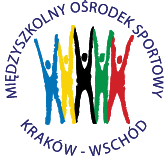 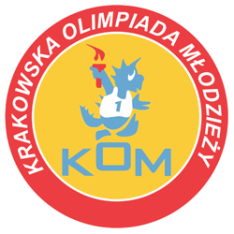 Adres: Centrum Rozwoju Com Com Zoneul. Ptaszyckiego 6 – P 09,  31 – 979 Krakówtel/fax: 12 685 58 25,   email:  biuro@kom.krakow.plwww.kom.krakow.plKraków, 29.04.2016r.Komunikat KOM 2015/16Gimnazjada w piłce ręcznej chłopcówMiejsce rozgrywek - Hala COM COM ZONE , ul. Ptaszyckiego 6 i mała hala Tauron Arena ul. Lema 7UWAGA! Zespół musi się stawić 15 minut przed swoim pierwszym meczem. Zespoły uczestniczą w jednolitych strojach sportowych. Zawodnicy grają w obuwiu halowym.Opiekunów zespołów zobowiązuje się także do zmiany obuwia przy wejściu na halę sportową.! NA ROZGRZEWKĘ SZKOŁY PRZYNOSZĄ WŁASNE PIŁKI !ABSOLUTNY ZAKAZ UŻYWANIA KLEJU DO PIŁEK I DO RĄK!!!Regulamin rozgrywek:1. W zawodach bierze udział 20 drużyn z krakowskich szkół gimnazjalnych, które potwierdziły udział do 31.03.2016r.2. Udział w  finałach tych zawodów bez gier eliminacyjnych ma drużyna Gimnazjum 47.           3. W eliminacjach bierze udział  18 zespołów podzielone na 4 grupy: Gr. I – GM 44, GM SAL, GM 1, GM 12, GM 24	Gr. II -  GM 46, GM 2, GM 83	, GM 23			Gr. III -  GM 25,  GM NAZARET, GM 16, GM 17				Gr. IV – GM 28, GM 36, GM 7, GM 43, GM 764.   Mecze w grupach eliminacyjnych rozgrywane są systemem „każdy z każdym”. Do półfinałów awansują zespoły, które zajmą I i II miejsce w swojej grupie.5.   W finałach zespoły, zostają podzielone wg, klucza na dwie grupy:      - grupa A -  GM 47,  IIm gr. I, Im gr II, IIm gr. III, Im gr. IV      - grupa B – Im gr. I, IIm gr. II, Im gr. III, IIm gr. IV 	W grupach mecze rozgrywane będą systemem każdy z każdym. Po dwa najlepsze zespoły z grup rozegrają finał o miejsca 1 – 4 (każdy  z każdym) z zaliczeniem wyników meczów z grup „A” i „B” Pozostałe zespoły zostaną sklasyfikowane w  zależności od zajętego miejsca w grupach finałowych i tak: zespoły z trzecich miejsc zajmują w tabeli końcowej miejsca   5-6, zespoły z czwartych miejsc w tabeli końcowej sklasyfikowane zostaną na miejscach 7-8 a z piątych miejsc w grupie na miejscach 9-10 tabeli końcowej.   6. Przepisy gry: UWAGA! Wszystkie zawody sportowe KRAKOWSKIEJ OLIMPIADY MŁODZIEŻY prowadzone są w oparciu o Regulaminy Szczegółowe zawodów Szkolnego Związku Sportowego.-w  zawodach biorą udział uczniowie szkół  urodzeni w 2000r. i mł. - Zawody będą rozgrywane systemem turniejowym. W związku z tym w danym dniu zawodów, w całym turnieju, muszą występować ci sami 14 zawodników.  Do następnej fazy rozgrywek szkoła może wystawić nowych zawodników.       7. Zespół, który zajmie miejsce pierwsze zdobywa tytuł mistrza Krakowskiej Olimpiady Młodzieży 2015/2016 oraz prawo reprezentowania  miasta Krakowa w finałach Małopolskiej Gimnazjady Młodzieży. 8. Uczestnicy Krakowskiej Olimpiady Młodzieży są ubezpieczeni od nieszczęśliwych wypadków w ramach szkolnej polisy ubezpieczeniowej (szkolne ubezpieczenie NNW) na każdym etapie  prowadzonej, sportowej rywalizacji – eliminacje i finały miejskie KOM.                                                                                                                                                                                                          9. UWAGA! System zawodów na kolejny sezon zostanie określony Regulaminem właściwego realizatora Krakowskiej Olimpiady Młodzieży w roku szkolnym 2016/17.*Regulamin rozgrywek:- zawody rozgrywane będą piłką nr 2, - w grze uczestniczy skład 7-osobowy, zespół liczy maksymalnie 14 zawodników- czas gry 2 x 10 minut z przerwą 3 minuty - przerwa na żądanie 1 x 1 minuta w  każdej połowie meczu w momencie posiadania piłki- w I połowie meczu obowiązuje system gry w obronie 3:3 na własnej połowie boiska. Jedynym odstępstwem jest osłabienie wskutek wykluczenia, dyskwalifikacji lub usunięcia zawodnika. -  zmiany zawodników tylko w momencie posiadania piłki przez zespół  -  bramkarz nie może przekroczyć  połowy boiska, - obowiązuje zakaz używania środków klejących piłkę, - czas kary dla zawodników – 1 minuta,- pozostałe przepisy zgodnie z przepisami ZPRPPunktacja: - Za wygrane spotkanie zespół otrzymuje 2 pkt, za remis 1 pkt, za przegrane – 0 pkt.- O kolejności zespołów decydują kolejno:Większa liczba zdobytych punktów.Jeżeli dwa lub więcej zespołów uzyska tę samą liczbę punktów:Większa liczba zdobytych punktów w bezpośrednich meczach między zainteresowanymi zespołami,Korzystniejsza różnica bramek z zawodów między zainteresowanymi zespołami,Większa liczba zdobytych bramek  zawodów pomiędzy zainteresowanymi zespołami,  Korzystniejsza różnica bramek w całym turnieju,Większa liczba zdobytych bramek w całym turnieju.- W przypadku konieczności rozstrzygnięcia meczu lub braku rozstrzygnięcia turnieju należy zarządzić dogrywkę 2x3min plus ewentualnie rzuty karne.INTERPRETACJA NINIEJSZEGO REGULAMINU NALEŻY DO ORGANIZATORA!TERMINARZ ROZGRYWEK Data:GodzinaMecz pomiędzy:Wynik:Tabeala14.04.2016CzwartekGrupa IMiejsce: COM COM ZONE9.009.3010.0010.3011.0011.3012.0012.3013.0013.30GM 44 – GM 1GM SAL – GM 12GM 44 – GM 24GM SAL – GM 1GM 12 – GM 24GM 44 – GM SALGM 1 – GM 12GM 24 – GM SALGM 44 – GM 12GM 24 – GM 14:1010:0 v-o8:67:60:10 v-o6:610:0 v-o4:610:0 v-o4:11Gr. „I”:1m GM SAL       7    29:162m GM 1            6   37:153m GM 44          5   28:224m GM 24          2   24:25GM 12- nieobecność usprawiedliwionaAwans: GM SAL i GM 1  15.04.2016PiątekGrupa IIMiejsce:COM COM ZONE9.3010.0010.3011.0011.3012.00GM 46 – GM 83GM 2 – GM 23GM 46 – GM 2GM 83 – GM 23GM 46 – GM 23GM 83 – GM 210:02:69:00:106:50:10Gr. „II”:1m GM 46       6     25:52m GM 23       4     21:83m GM 2         2      12:15GM 83- nieobecność nieusprawiedliwiona - -12pkt do współzawodnictwa.Awans: GM 46 i GM 2321.04.2016CzwartekGrupa IIIMiejsce: mała hala Tauron Arena           9.3010.0010.3011.0011.3012.00GM 25 – NAZARETGM 16 – GM 17GM 25 – GM 16NAZARET – GM 17GM 25 – GM 17NAZARET – GM 1610:08:49:40:108:40:10Gr. „III”:1m GM 25      6     27:82m GM 16      4     22:133m GM 17      2     18:16GM Nazaret – nieob. Uspr.Awans: GM 25 i GM 1625.04.2016PoniedziałekGrupa IVMiejsce: mała hala Tauron Arena           9.009.3010.0010.3011.0011.3012.0012.3013.0013.30GM 28 – GM 36GM 7 – GM 43GM 28 – GM 76GM 36 – GM 7GM 43 – GM 76GM 28 – GM 7GM 36 – GM 43GM76 – GM 7GM 28 – GM 43GM 76 – GM 367:710:05:55:60:107:710:07:710:05:8Gr. „IV”:1m GM 7       6     30:192m GM 36     5     30:183m GM 28     5     29:194m GM 76     4     27:20GM 43 – Nieob. Uspr.Awans: GM 7 i GM 3628.04.2016CzwartekPółfinał  AMiejsce: COM COM ZONE           9.009.3010.0010.3011.0011.3012.0012.3013.0013.30GM 47 – GM 1GM 46 – GM 16GM 47 – GM 7GM 1 – GM 46GM 16 – GM 7GM 47 – GM 46GM 1 – GM 16GM 7 – GM 46GM 47 – GM 16GM 7 – GM 115:49:222:29:73:97:96:86:1015:211:6Grupa A1m GM 47         8    69:172m GM 46         4    35:343m GM 7            4    28:414m GM 16          2    15:395m GM 1            2     25:41Awans: GM 47 i GM 46    29.04.2016PiątekPółfinał BMiejsce: mała hala Tauron Arena9.3010.0010.3011.0011.3012.00GM SAL – GM 23GM 25 – GM 36GM SAL – GM 36GM 23 – GM 25GM SAL – GM 25GM 23 – GM 367:86:68:77:95:812:3Grupa B1m GM 25       5     23:182m GM 23       4       27:193m GM SAL     2       20:234m GM 36       1       16:26Awans: GM 25 i GM 236.05.2016PiątekFinałyMiejsce:COM COM ZONE9.3010.0010.3011.0011.3012.0012.3013.00GM 47 – GM 23GM 25 – GM 46GM 23 – GM 46GM 47 – GM 25